     Отечество - 2021Министерство образования  и науки Российской ФедерацииДепартамент образования администрации Владимирской областиВсероссийский  конкурс исследовательских краеведческих работ учащихся« Отечество»                                                                                                        Номинация «»ТЕМА: «Первые трудовые бригады колхоза «Красный Октябрь»                                     Подготовил: Кандрашкин Егор  Сергеевич, ученик  8 класса,                                    МБОУ «Энтузиастская школа имени   В.И   Шибанкова»                        601836 Владимирская область, Юрьев- Польский район,село Энтузиаст, улица Центральная, дом 28.Адрес: 601836 Владимирская область, Юрьев - Польский  район, селоБеляницыно,                                                     УлицаУспенская, дом  6, квартира 2.Руководитель: Кондратьева  Ирина Венальевна,учитель истории  и  обществознанияМБОУ «Энтузиастская школа имени В.И. Шибанкова»                         601836 Владимирская область, Юрьев- Польский  район,  село Энтузиаст, улица Центральная, дом 28. Телефон:89004799699 , e-mail  irena2301@ bk.ru2021  гСодержание   Введение …………………………………………………………………..стр.3-5                                                                                                               1.   Из истории образования   колхоза « Красный Октябрь»……………стр.6-7   2. Мастера земли…………………………………………………………. стр.7-9  3. Дальнейшая судьба бригадира Ерофеева Сергея Михайловича…….стр.9-10  4. Наследие первых ………………………………………………………стр.10-11  Вывод………………………………………………………………………стр.12                                                                                                                  Список  источников и литературы………………………………………..стр.13                                                                              Приложение…………………………………………………………………стр.  После объединения МБОУ «Энтузиастская школа им.В.И Шибанкова» стала наследницей  исторического прошлого сразу нескольких сел: с.Энтузиаст, с. Городище, с.Беляницыно, с. Подолец, с.Сваино.  В школьном краеведческом музее «Наследие» собран  материал по истории нашего края. Особое место здесь занимает история первых колхозов и совхозов, которые раньше были созданы на территории данных сел. После реорганизации этих сельхозпредприятий уже нет, память о них сохранена в воспоминаниях старожилов и в краеведческой литературе. Но самое  главное  они оставили после себя  великое достояние - опыт ударного труда.   Россия всегда была крепка селом, здесь умели работать до седьмого пота. Чем больше испытаний и трудов приходилось на долю человека, тем дороже ему становилась его малая родина, без которой он не мыслит жизни, которой необходим он сам со своим талантом, мыслями, трудолюбием, своими делами и поступками. В народе когда-то говорили: «Не тот пахарь, который хорошо пашет, а тот, который любуется своей работой». И точно так можно сказать о каждом из механизаторов, которые были заняты  в сельскохозяйственных работах в хозяйстве.  Причем они не просто трудились,  не покладая рук, обеспечивая тем самым высокие темпы выполнения полевых работ, но делали  это с душой, искусно, чтобы засеянное поле глаз радовало.    Работая с материалами школьного музея  в руки мне попалось воспоминание Ерофеевой Александры Петровны, жительницы села Городище, в котором говорится о том, что в первые годы образования колхоза «Красный Октябрь» были созданы полеводческие бригады, которые в 1932 году по урожайности зерновых перегнали американских фермеров. Меня заинтересовала  эта тема, и я решил выяснить, кто эти люди, «перегнавшие Америку».Мое исследование поднимает актуальную на сегодняшний день проблему современного общества - связь поколений. С каждым годом все меньше и меньше остается людей, которые помнят первые колхозы, первые итоги успехи, первые передовые ударные бригады механизаторов и животноводов. Ведь такая форма организации сельскохозяйственного труда уже практически ушла в прошлое, но она воспитала целое поколение людей, которые своим трудом прославили наш край. Нашему поколению и последующим поколениям нужно знать историю своей малой Родины, ведь она написана судьбами близких людей.        Цель: выяснить  роль  бригадного подряда  в период становления  колхоза  «Красный Октябрь» в 1932-1933 годах  как новой формы организации сельскохозяйственного производства и определить его  влияние на дальнейшее развитие колхоза.Задачи:1.  Изучить, проанализировать и систематизировать  материалы  школьного музея, интернет источников, краеведческую литературу по истории становления колхоза « Красный Октябрь»; 2.  Провести интервьюирование  со старожилами села Городище. 3.  Изучить районную и областную  периодическую печать, которая отражала исследуемые события. 4.  Проследить дальнейшую судьбу знаменитого бригадира Ерофеева С.М. 5.  Систематизировать полученные сведения и представить в виде исследовательской работы.Гипотеза: Бригадные подряды, создаваемые в начале образования колхозов,   являются историческим наследием страны, так как их опыт: организация  соревнования, многопольный севооборот, агротехника, контроль за качеством работ,  нашел   продолжение  в дальнейшем развитии сельхозпредприятий. Объект исследования: процесс формирования колхоза « Красный Октябрь»        Предмет исследования: бригадные подряды  1932-1933 годов.Методы  исследования: опрос родственников; изучение  материалов  школьного    музея; работа с интернет ресурсами, периодической печатью.    Сначала я изучил интернет ресурсы: я узнал, что такое колхозы, познакомился с особенностями  времени их  создания. Затем я   изучил краеведческую литературу по интересующему меня вопросу, выяснил, что эта тема недостаточно изучена и раскрыта. В брошюре Д. Семеновского « Перегнавшие Америку», рассказано о колхозе « Красный Октябрь» Юрьев- Польского района, перегнавшем по урожайности зерновых культур Америку и Францию и являющимся одним из сильных колхозов Ивановской области в 1932-1933 году. Брошюра содержит информацию об передовых работниках колхоза того времени.    Следующим шагом исследования была работа с периодической печатью. Я  изучил и проанализировал  несколько номеров таких газет как «Призыв», « Голос колхозника», «За коммунизм», отражающие вопросы моего исследования.   Затем я начал собирать сведения об участниках исследуемых событий. Слушал и записывал рассказы старожил села Городище. Ерофеева Александра Петровна поделилась  информацией о передовом бригадире Ерофееве Сергее Михайловиче, предоставила фото и документы из личного архива.  В своем исследовании я использовал опубликованные, так и неопубликованные источники. К неопубликованным источникам относятся воспоминания родственников, свидетельства о рождении, свидетельство о смерти, трудовые книжки.  К опубликованным: газета «Призыв» за 1965 и 1969, газета «За коммунизм» 1989., газета «Голос колхозника за 1932 и 1933», материалы сайтов « Мемориал», «Память народа». Имея полученную информацию, я могу раскрыть тему своего исследования       1. Из истории образования   колхоза « Красный Октябрь»  1929 год  И.И. Сталин назвал  « Год великого перелома». 7 ноября 1929 года в газете  « Правда» была опубликована статья  «Год великого перелома». И. И. Сталин писал « о коренном переломе нашего земледелия, о переходе от мелкого и отсталого индивидуального хозяйства к  крупному и передовому коллективному земледелию» И. Сталин объявил о конце Нэпа и переходе на новый курс. Для образования  совхозов и колхозов в деревни были направлены   городские коммунисты – « двадцатипятитысячники».  Колхоз « Красный Октябрь был образован осенью 1929 года в селе Городище Юрьев- Польского района Ивановской области. Первыми организаторами были коммунисты В.Е.Шевяков, М.М.Киселева, сельские передовики Ф.В.Коноплев, П. М. Левашев, К.М. Старцев. Чтобы посмотреть как живут, избрали инициативную группу и отправили в село Шипилово, где был тогда на всю округу  единственный колхоз «Смена». 9 ноября 1929 первые колхозники собрались снова, встал вопрос о названии колхоза, решили назвать  « Красный Октябрь». Первым председателем избрали Дмитрия Ивановича Левашова. Сначала в колхоз вступило 11 хозяйств. К февралю 1930 было уже 30 хозяйств. Становление колхоза  подрывали выступления  единоличников и мелких фабрикантов: Климова, Данилова, Макарова, которые имели небольшие заводы по производству марли  и  не желали вступать в колхоз. Начинается в истории села Городище  тревожный процесс- раскулачивание. Таким образом, осенью 1932 года в колхоз влились последние 43 единоличных  хозяйства.  К 33 году у колхоза были свои животноводческие фермы, паровая мельница, столярная мастерская, сельскохозяйственные машины. Село электрифицировали, радиофицировали. Газета «Голос труда» писала 6 октября 1920 года: «3 октября в селе Городищи Юрьев-Польского уезда, при торжественной обстановке пущена в ход построенная крестьянами электрическая станция на 200 лампочек для освещения села…
Молодцы городищенцы! За вами вслед пойдут и остальные села и деревни нашего района». Тогда же  в селе, при избе читальне организовали радиокружок из 19 человек. С 1929 года село являлось центром Городищенского сельсовета Юрьев-Польского района Ивановской области.2. Мастера земли.Весной  1931 году колхоз « Красный Октябрь первым в Юрьев-Польском районе перешел на бригадный метод работ. В  его основу  легли сдельная оплата труда и социалистические соревнования. Во главе бригады были поставлены опытные передовики производства. Так были созданы в колхозе « Красный Октябрь» такие полеводческие бригады как: 1 бригада Ерофеева С.М, 2 бригада Гуганова Е.И., 3 бригада И.А. Лезова.  Это они ввели многопольный севооборот, улучшили  агротехнику полей, усилили  контроль за качеством работ. Все это сказалось на урожайности колхозных полей.  Уже осенью  1931 года бригады собрали урожай  с гектара выше, чем в США и Франции. Фермер из США получил тогда 11 центнеров с га, Франция 14,5 центнеров.  А  в колхозе  «Красный Октябрь» урожай  пшеницы достиг 15 центнеров, ржи 14 центнеров. Все газеты районного и областного масштаба пестрили названиями: « Колхоз « Красный Октябрь»  перегнал Америку». Весной 1932 года колхоз «Красный Октябрь» и его лучшие бригадиры Ерофеев, Гуганов, Лезов  были занесены на районную, затем на областную доску почета.   Весной 1932 года передовые бригады колхоза «Красный Октябрь» включились в маршрут I Ивановского агротехнического конгресса и газеты « Правда» за весенний сев раньше срока. Три бригады: И. Лезова, Е. Гуганова и С.Ерофеева соревновались  друг с другом  за мандат на конгресс. Колхозники работали самоотверженно, не считаясь со временем. Посевную провели раньше положенного срока. На конгрессе Юрьев - Польскую делегацию представляли бригадир Сергей Ерофеев и Егор Гуганов.  Рассказать о своих достижениях, было поручено Сергею Ерофееву. По воспоминаниям Ерофеевой Александры  Петровны, красноречием он не отличался, говорил мало, был высокий, худощавый, неуклюжий, мешковатый, но выносливый и очень трудолюбивый.  В своей книге «Перегнавшие Америку» Д.Семеновский писал про выступление Ерофеева С.М на агротехническом конгрессе: «Было видно, что произносить речи на конгрессе для него труднее, чем пахать или косить. Но сотни делегатов конгресса хлопали ему не за красноречие, а за вести, которые он принес с полей своего колхоза. «Наш колхоз «Красный Октябрь» Юрьев - Польского района по урожайности зерновых догнал  и перегнал Америку и Франции»- говорил тогда Сергей Ерофеев. На вопрос «Почему удалось обогнать?» отвечал:  «Потому что мы любим труд и работаем для колхоза так же старательно, как работали бы для себя… И еще оттого что мы раньше других поняли, как много значит правильная, четкая организация труда»За работу по организационно- хозяйственному укреплению колхоза, за своевременный переход на бригадный метод труда конгресс присудил колхозу «Красный Октябрь премию в тысячу сто рублей.Ерофеева Александра Петровна рассказывала, что Егор Иванович Гуганов, Сергей Михайлович Ерофеев, Иван Алексеевич Лезов бригадиры производственных бригад  мало были похоже на книжных героев, обычные  сельские  мужики с крепкими руками и обветренными лицами. Но чтобы оценить их трудовой подвиг, надо было видеть их в поле, на работе. И свои бригадам они спуску не давали: боролись не только за количество, но и за качество, помнили, что их труд будет учтен урожаем. Уже тогда в 1932 году накануне сева, борясь за мандат на 1 агротехнический конгресс,  передовики колхоза «Красный Октябрь» написали письмо американским фермерам, в котором они описали методы своего бригадного подряда: «Высоких урожаев мы добились не только применением социалистических форм труда, но и введением правильного севооборота, хорошей обработке почвы и внесением удобрений»Они подробно описали способ посева озимой пшеницы, овса, обработку почвы, новый метод внесения удобрений, а также сроки прополки, уборки и молотьбы.Таким образом, «мастера земли» не останавливались на достигнутых успехах, а готовились к новому наступлению за высокий урожай.3. Дальнейшая судьба бригадира Ерофеева Сергея Михайловича      Трудовые подвиги  первых колхозных бригад заинтересовали меня, и я решил узнать о дальнейшей судьбе бригадира Ерофеева Сергея Михайловича. Из рассказа внучки, Ерофеевой Веры Константиновны, я узнал, что он родился в 1902  году в селе Городище Юрьев - Польского района Ивановской области в семье крестьянина-середняка. Сначала учился в церковно-приходской школе, затем уже при Советской власти закончил несколько вечерних классов Городищенской школы и курсы трактористов. Был женат на Марии Дмитриевне, уроженке села Городище. В этом браке было рождено 6 детей. В 1930 году Сергей Михайлович  в числе первых вступил в колхоз « Красный Октябрь», в 1931 году стал бригадиром производственной бригады. За трудовые успехи не раз был премирован и награжден почетными грамотами, росло и благосостояния семьи. Но началась Великая Отечественная война.     В 1942 году Сергей Ерофеев был призван в армию Юрьев - Польским райвоенкоматом. В этом же году на фронт уйдет его старший сын Николай. Военную службу Сергей Михайлович начал в 329 стрелковой  70 дивизии. Домой писал письма с фронта, в которых рассказывал о военных  буднях, писал  о том что, раньше он сражался за урожай на полях, а теперь собственной жизнью защищает свою родину, своих родных, те самые поля, которые пахал, сеял и лелеял.  В составе 70 дивизии участвовал в битвах за Ленинград, в боях за Брянск. В октябре 1943 года Ерофеев Сергей Михайлович получил пулевое ранение, находился на лечении в  полевом госпитале № 2312, откуда был  выписан по выздоровлению. После госпиталя 25 ноября 1943 года был в 206 запасной стрелковый полк, Затем 5 декабря 1943 года Сергей Михайлович направлен в действующую 49 армию на Западный фронт, которая с конца 1943 — по весну 1944 года вела тяжёлые и почти безуспешные наступательные бои на витебском и могилевском  направлениях. Ерофеев Сергей Михайлович погиб    3 февраля 1944 года  в сражении у д.Горы Могилевская область. Был похоронен в братской могиле №27 д. Горы  Горецкого района Могилевской области в Белоруссии.  В апреле 1944 года  Ерофеева Мария Дмитриевна получила извещение о смерти мужа и стала вдовой. А годом раньше в 1943 она получила похоронку на старшего сына Николая Ерофеева. Замуж больше не выходила, работала в животноводстве  колхоза «Красный Октябрь», поднимала детей, помогала растить внуков. Умерла  в 1981 году.4. Наследие первых.Изучая периодическую печать за 60-е годы я выяснил, что в 1969 году колхоз « Красный Октябрь праздновал 40-летие». На страницах районной газеты « За коммунизм и областной газеты «Призыв» вспоминались основные вехи развития колхоза, подводились итоги и достижения полей и ферм тружеников  колхоза. Вспоминали первые ударные бригады механизаторов.  Много было взлетов и падений у колхоза «Красный Октябрь». Первым полеводческим бригадам не хватало техники. Но по мере развития промышленности материально-техническая база сельского хозяйства укреплялась. В областной  газете «Призыв» за 1969 года инженер сельхозартели А. Чуваткин пишет: «Наш колхоз, получивший наименование «Красный октябрь, сейчас имеет в распоряжении двадцать три трактора, пять комбайнов, девять автомашин. Словом хозяйство располагает всем необходимым для того, чтобы проводить полевые работы  в лучшие сроки и с высоким качеством».И вновь на  страницах газет появляются имена лучших: трактористы Савельев П.Г, Добродеев Ю.В., Доколин Ю.И., шофер Ионычев В.В. Имеются и высокие награды:  заслуженный агроном  колхоза «Красный Октябрь» Симаков В.Д. был награжден орденом Ленина и Трудового Красного Знамени, бригадир-полевод Г.Н.Нестеров - орденом «Знак Почета». Добросовестно, по -ударному продолжали трудиться механизаторы и шофера  в дни уборки урожая,  показывая высокие результаты, выше чем в других колхозах. Как тогда, в 30 годах передовые бригады бросают вызов, вызывают бригады других колхозов  на соревнования. Ударным трудом успешно справляются с заготовкой кормов, со всеми полевыми работами. В составе бригады механизаторов входил  Константин Ерофеев, сын Сергея Ерофеева , того который  в 1931 году по урожайности пшеницы перегнал фермеров США. В 1986 году приняли комплексную программу развития колхоза. Построен ФАП, клуб, водопровод по селу. Шло строительство магазина, реконструкции здания конторы под школу. Большая работа проводилась и в самом хозяйстве: шло оснащение ферм, строительство подъездных путей. Новыми трудовыми победами отметили  работники  колхоза «Красный октябрь» свой 60-летний юбилей.Вывод:Таким образом:1. Изучая, анализируя и систематизируя  материалы  школьного музея, интернет источников, краеведческую литературу я выяснил, что колхоз « Красный Октябрь» был создан в Юрьев- Польском районе в 1929 году. В 1931 году колхоз одним из первых перешел на бригадный метод работы, результатом  которого стало повышение урожайности  зерновых культур.2.  Изучив материалы газет «Голос колхозника», я доказал достоверность исследуемых событий: результаты деятельности первых бригад были отражены на страницах районных и областных газет. 3. В ходе  исследования  я проследил  дальнейшую судьбу бригадира Ерофеева Сергея Михайловича. Удалось установить следующее:                                                         - в 1942 году Сергей Ерофеев был призван в армию Юрьев - Польским райвоенкоматом;                                                                                                                  -военную службу Сергей Михайлович начал в 329 стрелковой  70 дивизии.                   -в составе 70 дивизии участвовал в битвах за Ленинград, в боях за Брянск.                          -погиб    3 февраля 1944 года  в сражении у д.Горы Могилевская область.               -был похоронен в братской могиле №27 д. Горы  Горецкого района Могилевской области в Белоруссии.4. Анализируя  газеты  « За коммунизм», «Призыв» за 1969, и за 1989 годы, я выяснил, что положительный опыт  бригадного метода был изучен и успешно применен последующими поколениями механизаторов.Гипотеза доказана: Бригадные подряды, создаваемые в начале образования колхозов,   являются историческим наследием страны, так как их опыт нашел   продолжение  в дальнейшем развитии сельхозпредприятий.Список источников и литературы1.   Воспоминания Ерофеевой Александры Петровны, записанные июнь 2021, хранятся в школьном музее,  папка №72.   Воспоминания  Ерофеевой Веры Константиновны, записанные июнь 2021. хранятся в школьном музее,  папка №73.  Воспоминания  Нины Сергеевны, записанные май 2013, хранятся в школьном музее,  папка №74. Их опыт на поля каждого колхоза.//Голос колхозника; №25-от 17 мая 1932 г5. Именной список  на убывание красноармейцев. 6. Колхозу «Красный Октябрь- 60 лет»//За коммунизм,№33,-19897. Колхоз «Красный октябрь» победил Америку.//Голос колхозника №55 ;-1932 9.  Копия свидетельство о смерти Ерофеевой М.Д.10. Копия свидетельство о рождении Ерофеева К.С11. По пути, указанному партией//За коммунизм № 56  за 196612.Цветет земля колхозная//Призыв №79 от 4 апреля 1969 годаИнтернет ресурсы  1.https://rusidea.org/25110709 2. https://dic.academic.ru/dic.nsf/sie/5173/ДВАДЦАТИПЯТИТЫСЯЧНИКИ 3. https://belmemorial.by/ww2/mogoblww2/горецкий-район/горы/братская-могила-№2/4. https://pamyat-naroda.ru/heroes/memorial-chelovek_donesenie1151671521/Литература1.   Игнатовский П. А. Крестьянство и экономическая политика партии в деревне. М., 19742. Копылов Д.И. История Владимирского края XX века. Владимир, 20024. Семеновский Д.Н Перегнавшие Америку; Москва-Иваново: ИПО, 19334.Симаков В.За высокий урожай зерновых. Ярославль. Верхне-Волжское книжное издательство;1972г.  Приложения1.Приложение №1. Обложка брошюры Д.Семеновский «Перегнавшие Америку».  Хранится во Владимирской областной научной библиотеке. Копия сделана 20.09  2021. 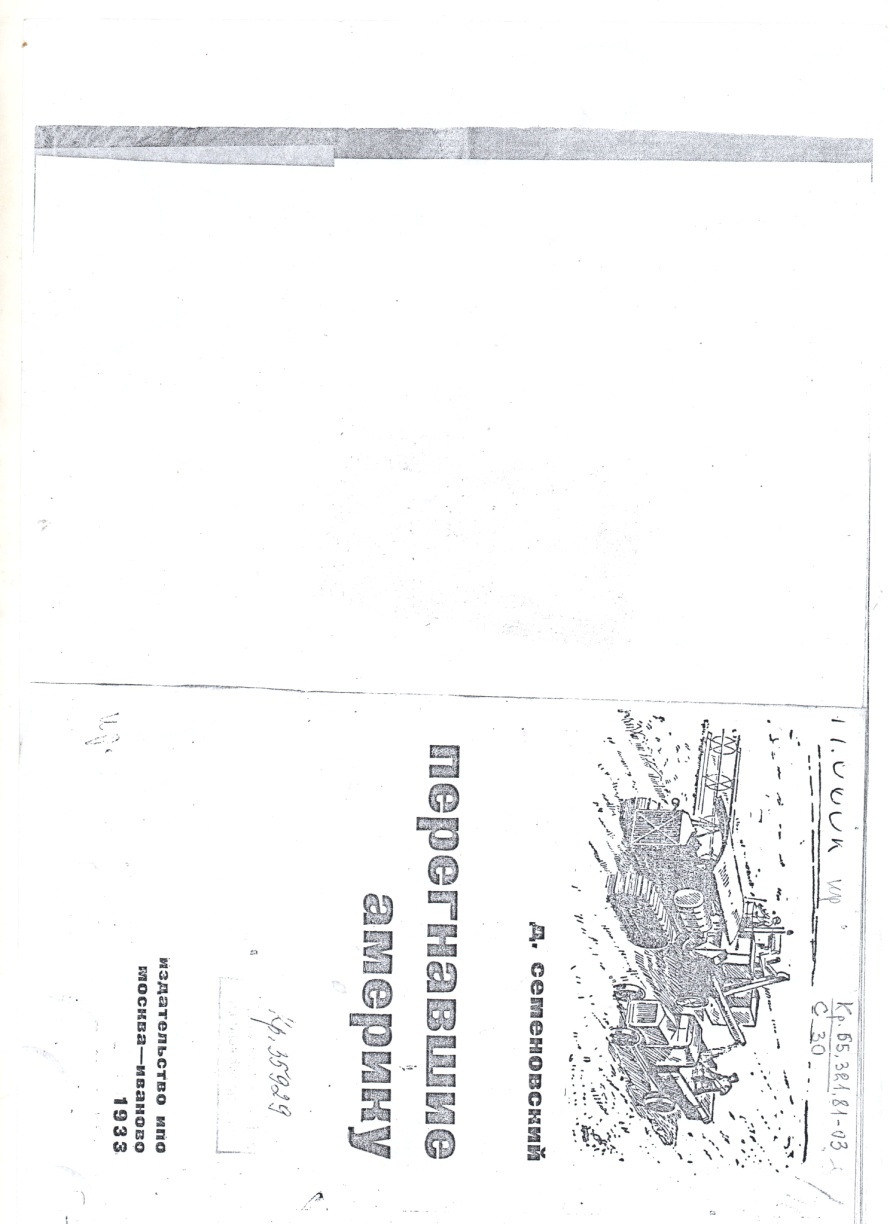 Приложение №2.  Вырезка из газеты «Голос колхозника» за 1932 год. Хранится во Владимирской областной научной библиотеке. Копия сделана 20.09  2021 .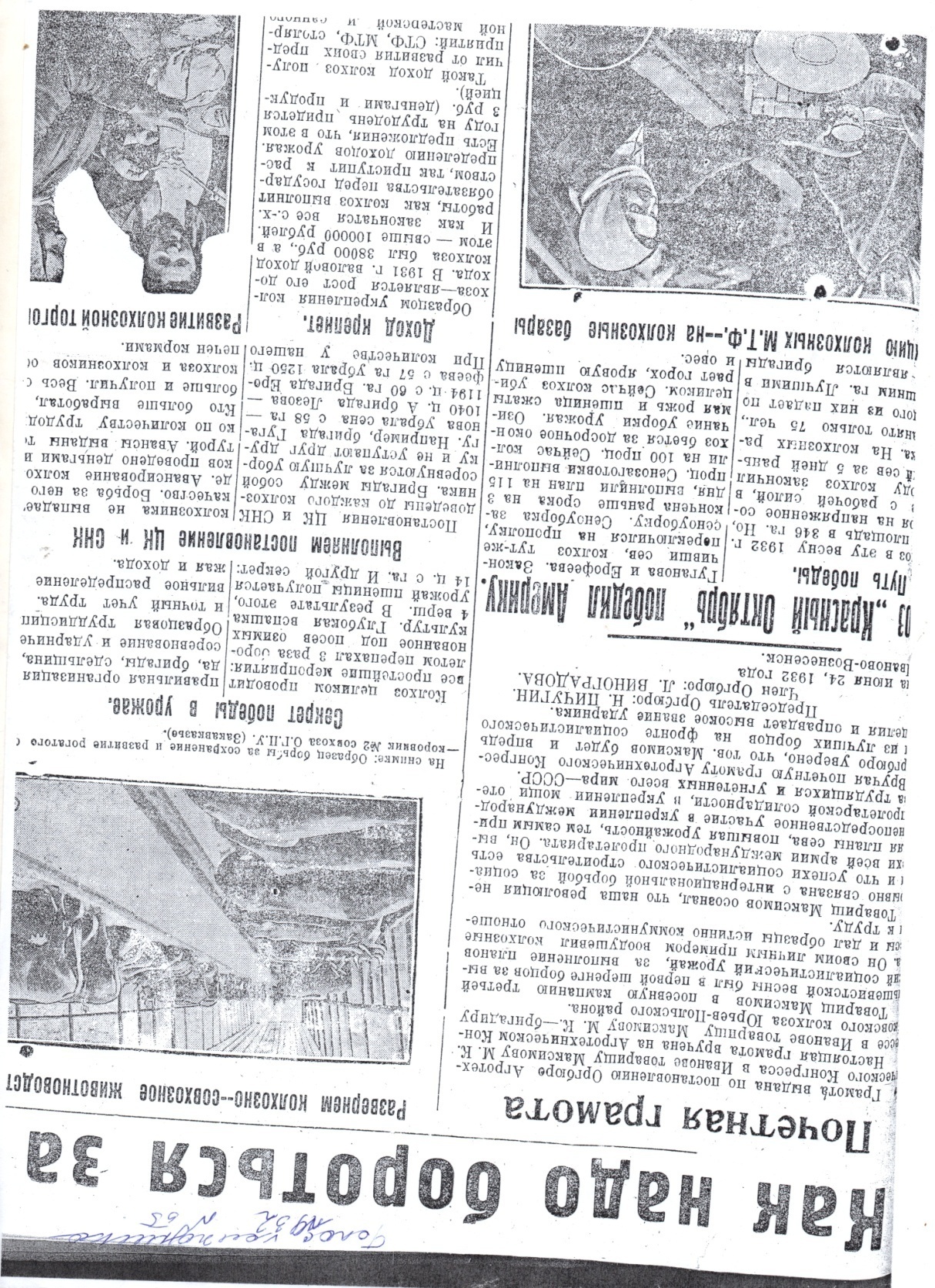  Приложение № 3 .  Ерофеев Сергей Михайлович. Фото сделано в 1939 году, хранится  в школьном музее, папка №7. Копия сделана 20.04  2021 .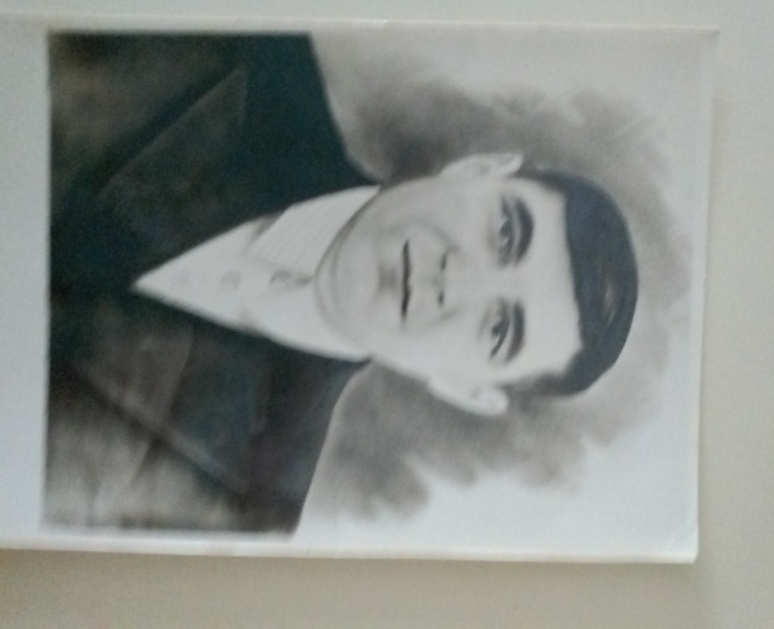 Приложение №4. Именной список на убывание красноармейцев. Сайт Память Народа 1941-1945гг.. Копия сделана 10 .10  2021 .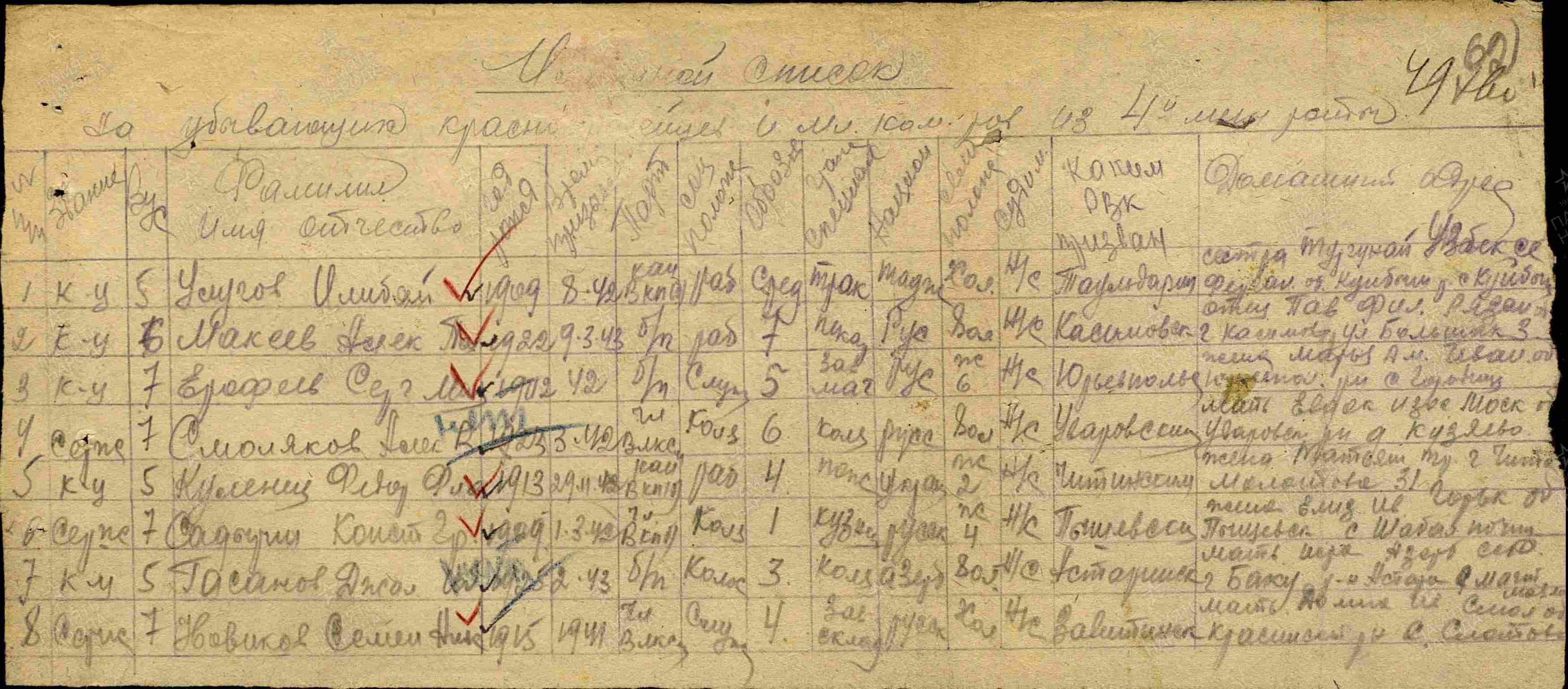 Приложение №5.Донесение о безвозвратных потерях. Сайт  Память Народа1941-1945 гг.. Копия сделана 10.10.  2021 .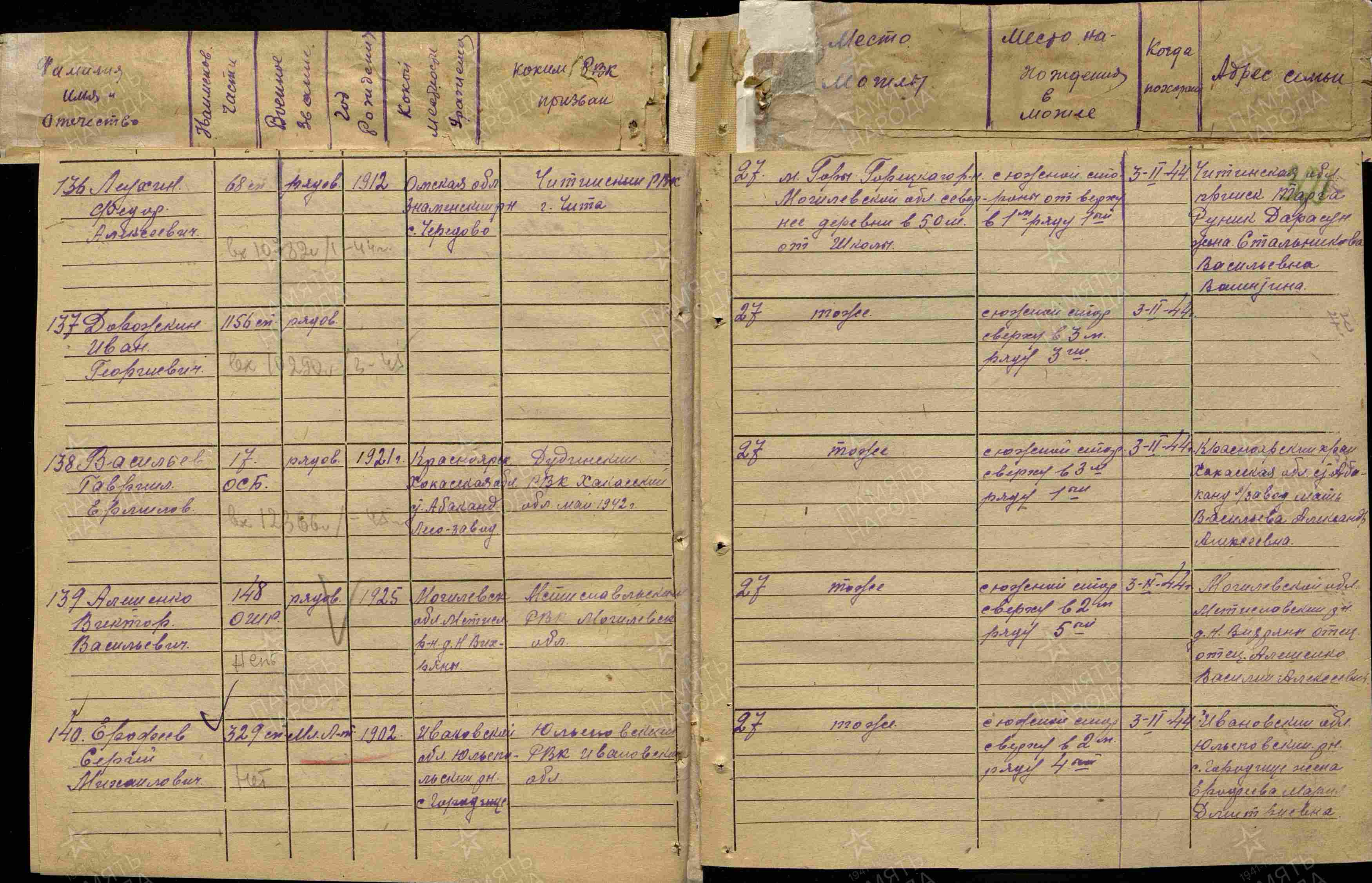 Приложение №6.Ерофеева Мария Дмитриевна с сыном Константином, снохой Александрой и внуком Владимиром ( слева –направо). Фото сделано в 1964 году, хранится у Ерофеевой В.К. Копия сделана 20.04.  2021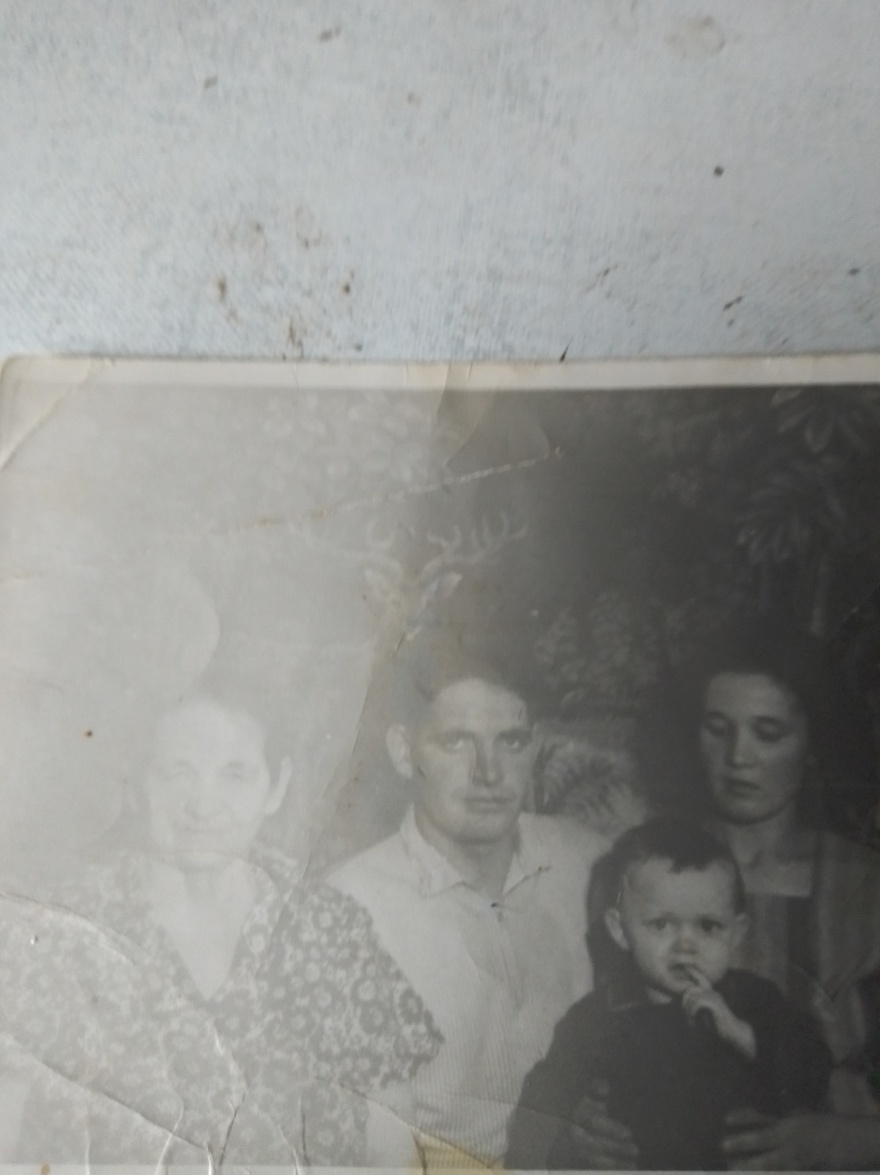 Приложение № 7.Свидетельство о смерти  Ерофеевой М.Д, хранится у Ерофеевой А.П. Копия сделана 20.04  2021 .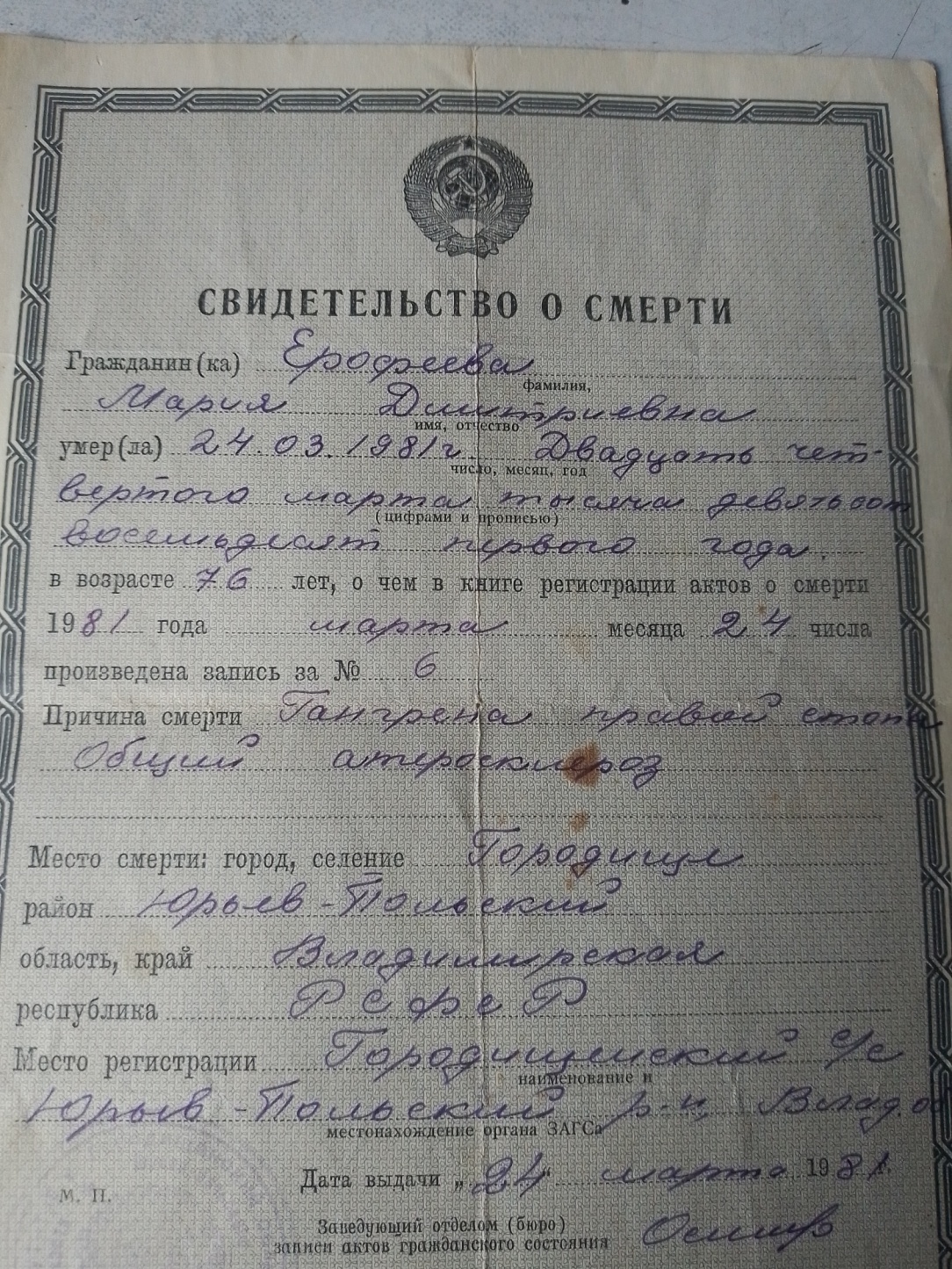 Приложение №8.Удостоверение тракториста Ерофеева Константина Сергеевича .Хранится у Ерофеевой А.П. Копия сделана  20.04. 2021.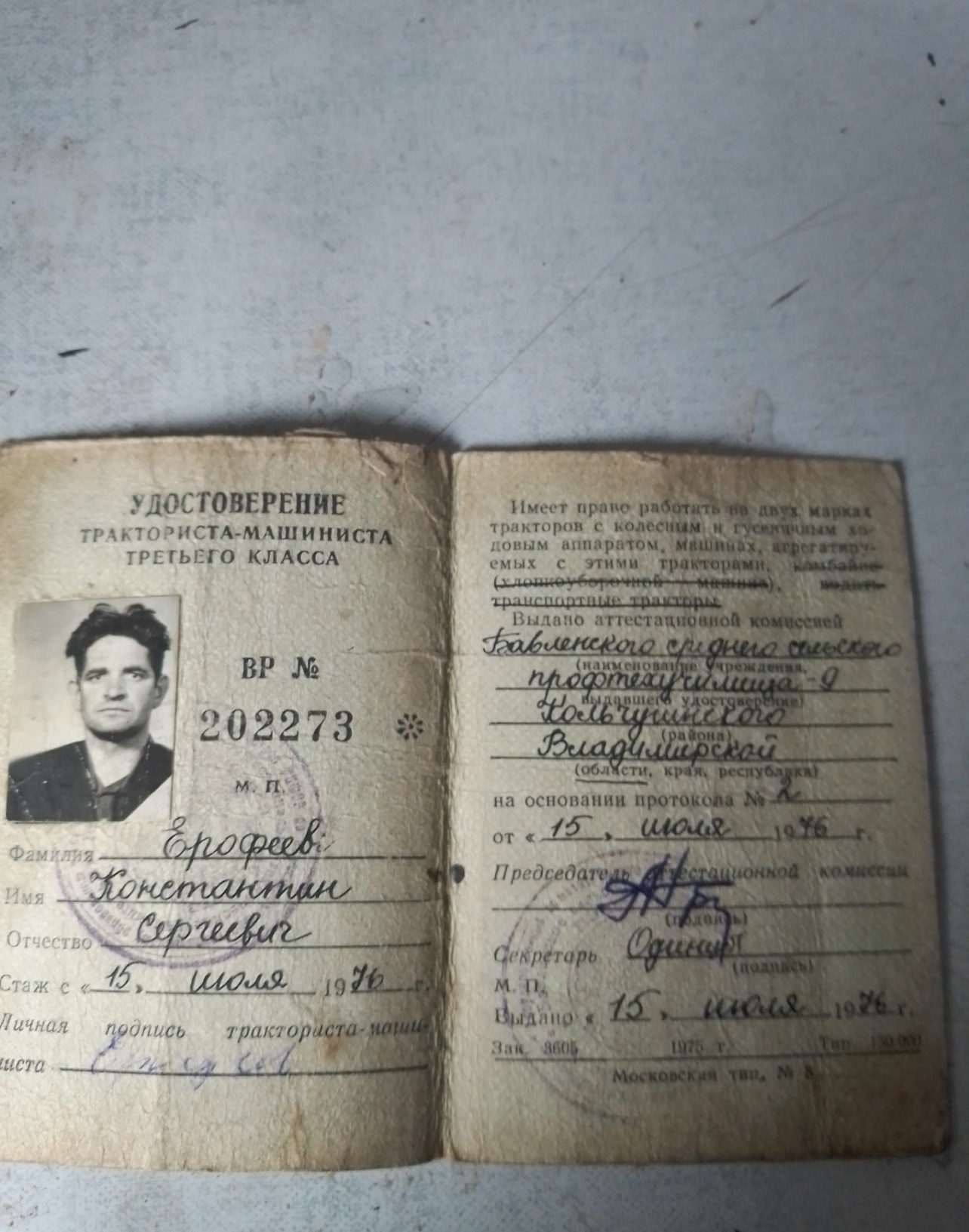 Приложение №9. Свидетельство о рождении Ерофеева Константина Сергеевича.  Хранится у Ерофеевой А.П.  Копия снята  в 20.04 в  2021 году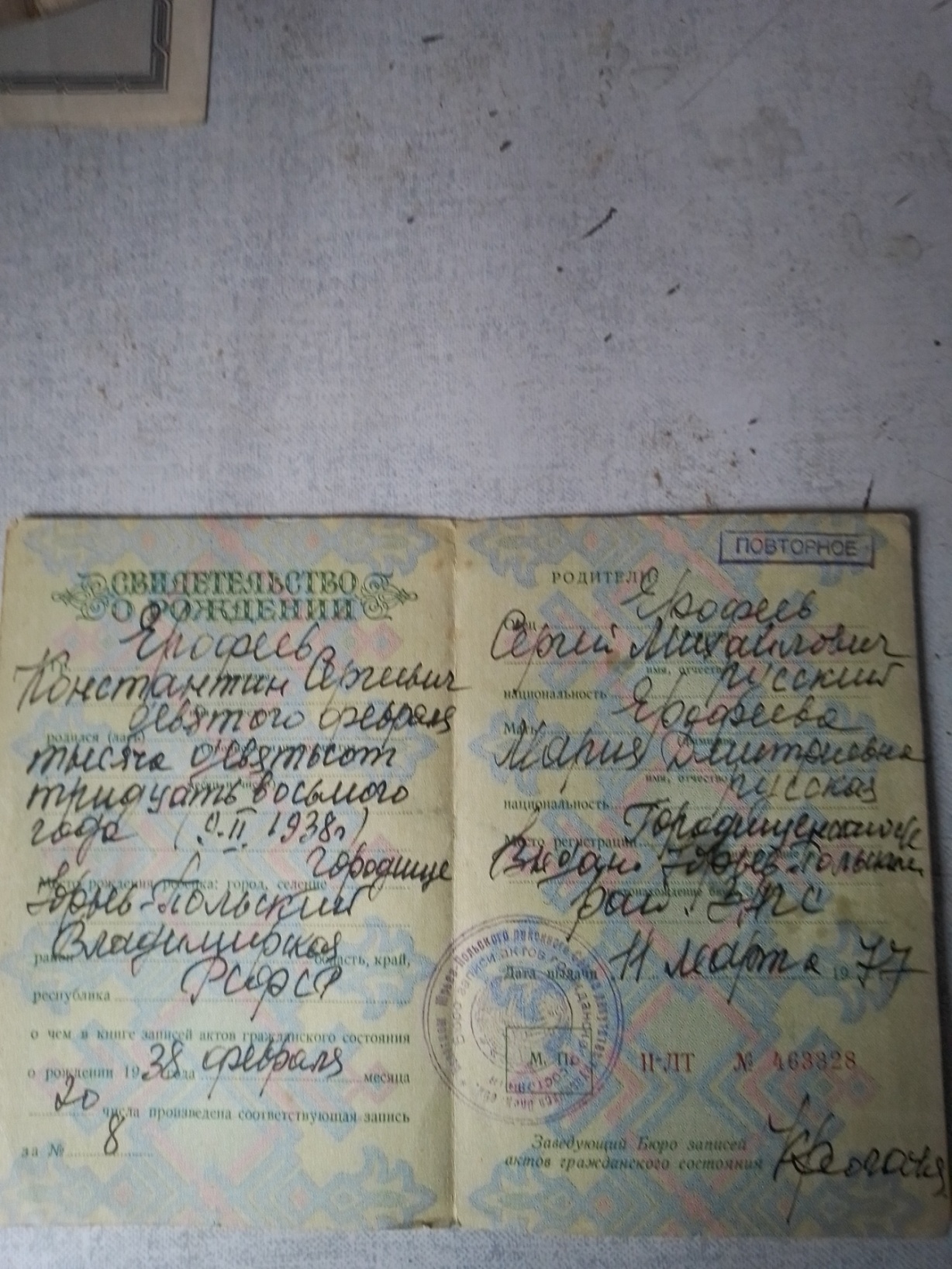 